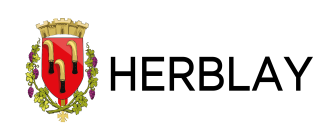 Organisation de Manifestation 2017 / 2018A transmettre par mail sur : vla@herblay.frou déposer au Service Vie Associative 2 mois avant la date (tél 01 39 31 77 57, fax 01 34 50 83 06)Nom de la manifestation : Badminton - trophées départementaux jeunes  n° 1Association - Organisateur : L’HERBLAISIENNEDate de la manifestation :  10 décembre 2017  (proposer 3 dates dans l’ordre de préférence)Lieu - Equipement :      gymnase des Beauregards - salles 1 et 2(proposer 2 lieux dans l’ordre de préférence)              Nom du responsable :     Philippe CERISIER   Tél :            mobile :   06 47 87 79 02           mail : philippe.cerisier3@orange.frLieux réservés auprès du service gestionnaire de l’équipement 	 X oui   nonSalle gymnase et salle d’escrime de 7h30 à 20 heureLe matériel ou mobilier est réceptionné par un référent de votre organisation qui en sera responsable durant la manifestation et jusqu’à sa restitution.Nom du référent matériel :	Philippe Cerisier					 Tél :								Portable :06 47 87 79 02si le matériel est rendu en mauvais état ou non nettoyé, les frais de remise en état pourront vous être facturés.Autre matériel (veuillez appeler au 01 39 31 77 57 pour confirmation de disponibilité) : Prévoir la mise à disposition de 3 rangs de tribunes.Veiller à relever les filins qui pendent des panneaux de basket au-dessus des terrains de badminton afin d’éviter au maximum le contact de ces derniers avec des volants hauts (comme cela avait été très bien fait pour notre  dernier tournoi). Merci d’avance.Matériel électrique (fourni par l’organisateur) : 1 appareil « croque- monsieur »,  2 cafetières, 1 bouilloire, ordinateur et imprimantePuissance totale : ……2000….  en watts 	X monophasé  220 V	 triphasé 380 V-------------------------------------------------------------------------------------------------------------------------------------Récompenses sportives  Présence souhaité des élus   oui         non  X      Remise des récompenses par les élus   oui          non X                 Heure de remise des récompenses le 26 mars 18 H----------------------------------------------------------------------------------------------------------------------------------------------------------------Fait à Herblay, le__26/_09___/ 17Nom   Philippe Cerisier	qualité  Président HERBLAISIENNE et TRESORIER Comité du VO de BadmintonSignature  Philippe Cerisier Je m’engage à procéder au nettoyage et au rangement du matériel et espaces utilisés.Validation du service Vie Associative :Signature :				Date :En cas de changement sur des éléments de la manifestation, veuillez en informer le service au minimum 7 jours avant la manifestation.Suivi de la demande : VOTRE DEMANDE A ETE ACCEPTEE VOTRE DEMANDE A ETE MODIFIEE :NOM DU DEMANDEUR :NOM DU DEMANDEUR :Cerisier Philippe pour retour par  courrier de votre demande validéeADRESSE :CP et VILLE :7 rue du clos Soufflot   95220 HERBLAYHeure d’arrivée des organisateurs pour installation 10 décembre à  7h30                    Ouverture au public le 10 décembreDe   8h00         à     19h                    Heure de démontage le 10 décembrede     19   h      à      20 h   chaises30Armoire électrique1lecteur CDfaire essai si CD gravés1tables10Rallonges 50 mètres2poubelles4barrières0sonofaire essai si CD gravés1 puissantepanneaux d'exposition0podium(dimensions en m.)1 petitmicro2Protection de sol50 tapis